Siglo XIX. El hombre en restauración    Destruido el poderío desconcertante de Napoleón, todo el XIX se mueve por un deseo de restaurar el orden clásico del siglo anterior. La batalla de Waterloo terminó con el poderío fráncés y Europa regresó al sentido de la libertad sin conseguirla del todo. Las guerras habían durado mucho: de 1792 a 1815. Siguieron otros conflictos, no sólo en Francia, sino con efectos en losotros paises           Guerra de independencia de Grecia (1821-1831) Revolución de 1830 Revolución de 1848 Guerra franco-prusiana (1870)      Con la derrota de Waterloo terminó el protagonismo francés  iniciado 30 años antes, no solo en Francia, sino con las diversas repercusiones que se dieron en los demás países europeos, que repercutieron en América con los movimientos de las independencia de las diversas naciones y con la  resonancia en amplias zonas de colonización que fueron gestando los países independientes que luego se promovieron en Africa en en el Oriente indochino.     La filosofía dialéctica de Hegel se llevó a la lucha de clases de Marx y Engels. Los socialistas utópicos como Saint Simon terminaron desbancados por la lucha de los grupos obreros que en 1930 y en 1948 comenzaron a llamarse comunistas. El mensaje ordenado y brillante de Kant, que alabó en años antes (1879) la revolucion francesa, pronto dejó paso al pensamiento idealista de Fichte, de Shelling  y a sus consecuencias para ensalzar el racismo y el liberalismo.    Del mismo modo brilló el sentido humano del hombre de Darwin como mayoritario.   Grandes figuras, como la del apóstol de los leprosos, Damian de Molokai, o del luchador contra la esclavitud, como el Cardenal Carlos Lavigerie sintonizaron con sistemas juiciosos de pensamiento como el de Jaime Balmes o de genios musicales como Beeethoven, que  dieron un tono menos dramático al siglo de la restauración.    Hubo grandes figuras promotoras de nueva educación como la de Federico Herbart 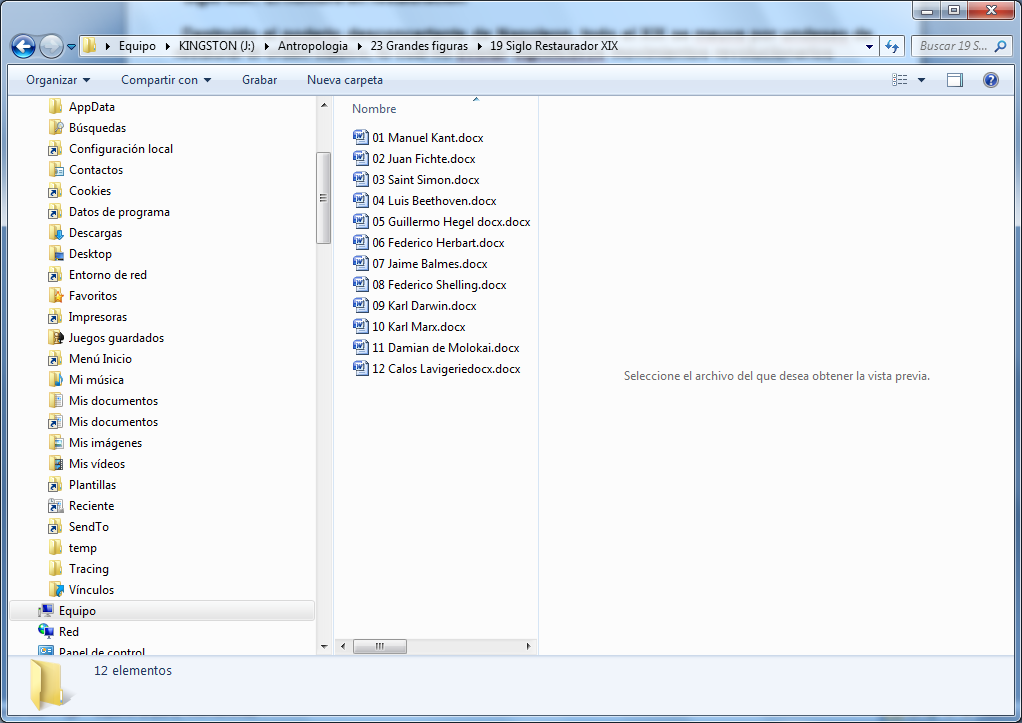 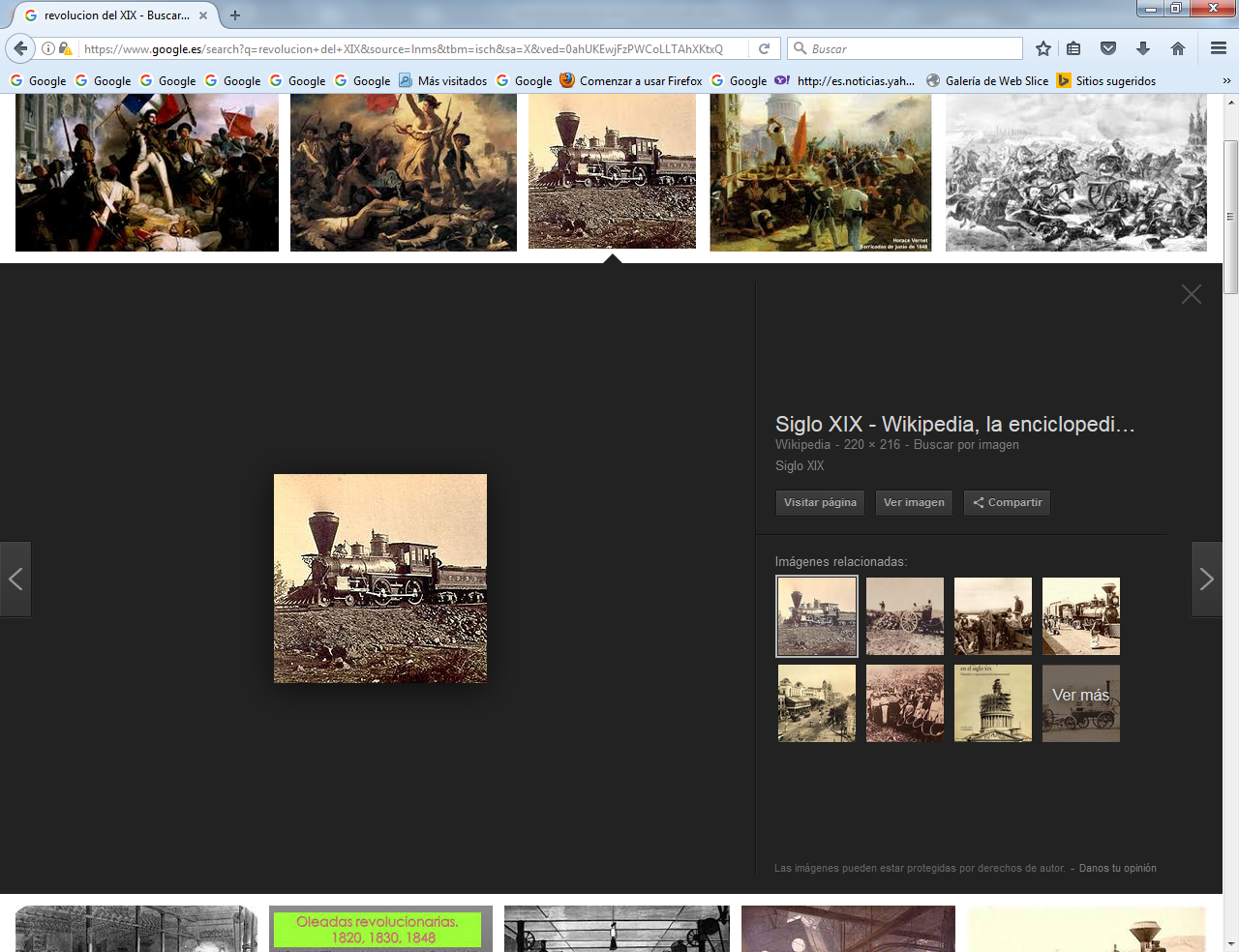      La característica fundamental de este siglo es la de ser un periodo de grandes cambios. La ciencia y la economía se retroalimentarían, el término "científico", acuñado en 1833 por William Whewell, sería parte fundamental del lenguaje de la época; la economía sufriría dos fuertes revoluciones industriales, la primera acaecida entre 1750 y 1840, y la segunda entre 1880 y 1914. En política, las nuevas ideas del anterior siglo sentarían las bases para las revoluciones burguesas, revoluciones que se explayarían por el mundo mediante el imperialismo y buscaría alianza con el movimiento obrero al que, para evitar su triunfo, le cederían el sufragio universal.    En filosofía, surgirían los principios de la mayor parte de las corrientes de pensamiento contemporáneas, corrientes como el idealismo absoluto, el materialismo dialéctico, el nihilismo y el nacionalismo. En la Europa el siglo XIX se caracterizó por el nacimiento de las democracias censitarias y el ocaso de las monarquías absolutas. La Revolución francesa y la posterior era napoleónica ayudarían a expandir las ideas republicanas y liberales. Los monarcas, en el caso de sobrevivir, se convertirían en déspotas ilustrados que actuaban permisivamente con la clase dominante. Surgiría la idea de izquierda y derecha a partir de la Revolución francesa.   Los políticos se identificarían en Jean Paul Marat y Maximilien Robespierre, o en el conde de Mirabeau y el marqués de La Fayette. El transitorio ocaso de las revoluciones en pro de la restauración de las monarquías solo lograría potenciarlas en oleadas revolucionarias más radicales como las de 1848, hasta el desarrollo de las ideologías sociales y el movimiento obrero, que culminaría en el triunfo de la revolución rusa de 1917.    Los orígenes del romanticismo hay que buscarlos ya en el siglo XVIII, fundamentalmente en la filosofía y cultura alemanas, país, en el que se produce un movimiento llamado "Sturm und Drang" (tempestad y pasión) que propugna la creación literaria al margen de las reglas clásicas y revaloriza la expresión artística de vivencias y sentimientos. Es ésta la sensibilidad prerromántica, que también se manifiesta muy pronto en Inglaterra y posteriormente se extiende por el resto de Europa.     El Romanticismo, fenómeno cultural correspondiente a la primera mitad del siglo XIX, se halla vinculado con una serie de circunstancias históricas a las que es necesario aludir.  Se debe por una parte a las reacciones en toda Europa contra el poder napoleónico que finalmente cristalizan en el Congreso de Viena (1815), lo cual explica el matiz conservador del Romanticismo.     No es de olvidar que los gobiernos de la Restauración absolutista procuraron arrancar de cuajo el espíritu liberal que Napoleón difundió, volviendo a las ideas de tradición y religiosidad. Sin embargo, junto a este Romanticismo arcaizante, tradicionalista y cristiano, toma incremento años más tarde otro de tipo revolucionario y liberal, que pretendía la destrucción de todos los dogmas morales, políticos y estéticos hasta entonces vigentes. Su auge coincide con la revolución francesa de 1830 y el triunfo del liberalismo en la mayor parte de los países europeos. En España el comienzo del Romanticismo revolucionario se debe sobre todo a la vuelta de los emigrados liberales con motivo de la muerte de Fernando VII.     La emancipación de América Latina dio comienzo en este siglo y creo en toda Europa un sentimiento de pérdida y de resentimiento contra la los libertades amérixcana, que poco tuvieron que ver con los verdaderos indígenas y mucho con los mestizos y los descendientes de los europeos emigrantes. Prueba fue el levantamiento de los indígenas en nombre de Túpac Amaru y de los comuneros de Asunción que serían antecedentes de una posterior revisión de la verdadera libertad americana.Hechos significativos del siglo XIX   Avances en medicinaDescubrimiento de la sepsis puerperal por Ignacio Felipe Semmelweis.Identificación de los microorganismos como causantes de las enfermedades infecciosas, por Louis Pasteur y Robert Koch.La aspirina Felix Hoffmann 1899El método de la pasteurización de Louis Pasteur Anestesia: William Morton en, 1846Inventos renovadores fueron :Locomotora: Richard Trevithick, 1804. Fotografía: Nicéphore Niepce, 1826.Vehículo eléctrico: Robert Anderson, entre 1832 y 1839 Teléfono: Antonio Meucci, 1854. Lámpara incandescente: Heinrich Göbel, 1854.Margarina: Hippolyte Mège-Mouriés, 1860.Dirigible: Solomon Andrews, 1863.Termómetro Clínico: Thomas Clifford Allbutt, 1866.Se inventa el sensor de temperatura de resistencia de platino.Fonógrafo: Thomas Alva Edison, 1878.Pastilla de jabón: William Hesketh Lever, 1884.Gramófono: Emile Berliner, 1888.Generador eléctrico: Nikola Tesla, 1888Avión: Clément Ader, 1890.Sistema de transferencia electrica: Nikola Tesla, 1892Luminaria fluorescente: Nikola Tesla, 1893Cinematógrafo: Hermanos Lumière, 1894, proyector cinematográfico.Vitascopio: Thomas Alva Edison ,1896.El Radio control: Nikola Tesla, 1898TeoríasTeoría de números: Carl Friedrich Gauss, 1801Teoría de la Evolución: Charles Darwin, 1859.Teoría microbiana: John Snow, Luis Pasteur, Robert Koch y Joseph Lister.Teoría atómica: John Dalton, 1801Teoría Psicoanalítica: Sigmund Freud, 1896DescubrimientosEfecto Edison: Thomas Alva Edison, 1883, paso de electricidad desde un filamento a una placa metálica dentro de un globo de lámpara incandescente.10Efecto Seebeck: Thomas Seebeck, 1821.Efecto Thomson: William Thomson, 1851.Efecto Joule: James Prescott Joule, década de 1860.Carburo de calcio: Friedrich WöhlerAcetileno: Friedrich WöhlerVanadio: Andrés Manuel del Río, México, 1801, lo llamó Eritonio.Primera Enzima (lipasa pancreática): Claude Bernard, 1848Guerras y revoluciones fueron muchasGuerras de Independencia Hispanoamericana (1808-1825)Independencia de México (1810-1821), independencia de Perú (1821)Independencia de Chile (1810-1818), Independencia Argentina (1810-1816)Guerra de independencia de Grecia (1821-1831)Independencia de Colombia (1810-1819), de Centroamérica (1821)Guerra Grande (1838-1851), Guerras del opio (1839-1842), (1856-1860)Independencia de la República Dominicana (1844)Intervención Norteamericana en México (1846-1848)Primera guerra de la independencia italiana (1848)Revolución húngara de 1848Guerra de Crimea (1854-1856)Guerra de Secesión (1861-1865),  Guerra franco-mexicana (1862-1867)Guerra de la Triple Alianza (1865-1870)Tercera guerra de la independencia italiana (1866)Guerra franco-prusiana (1870)Guerra del Pacífico (1879–1884)Guerra hispano-estadounidense (1898)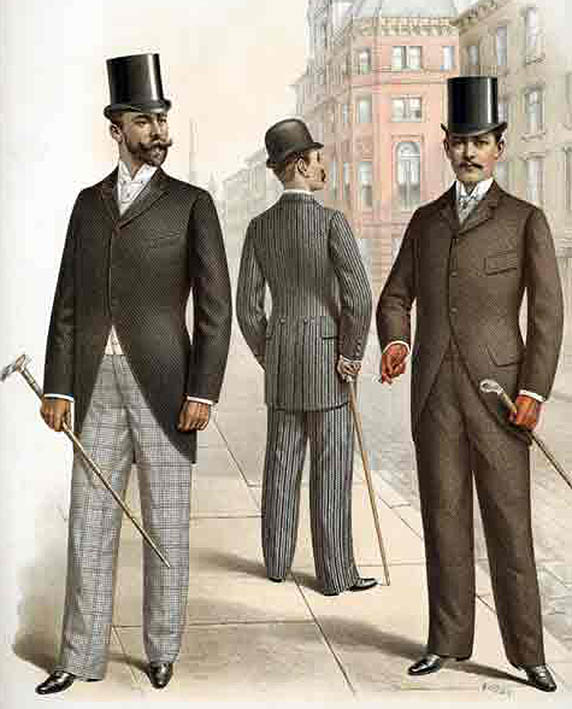 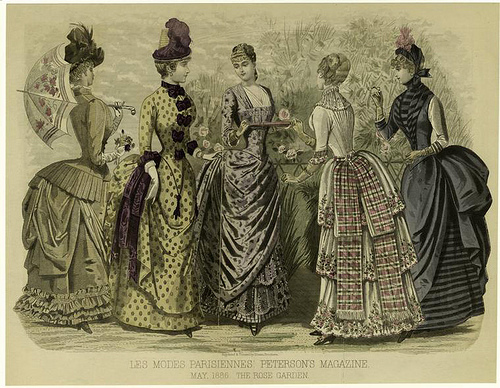 